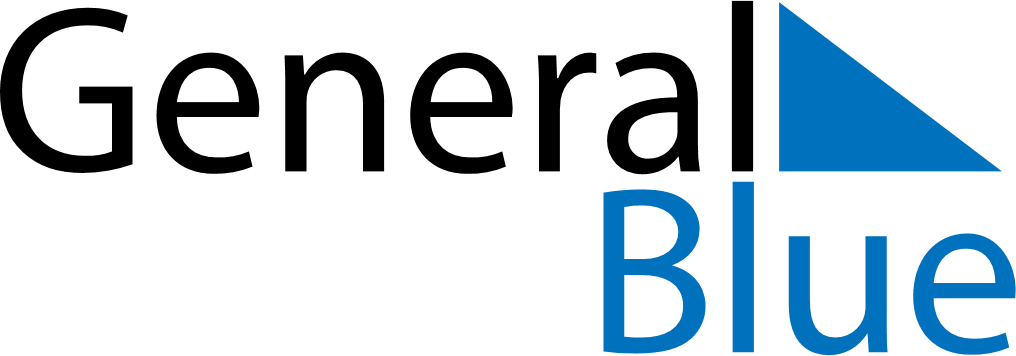 September 2027September 2027September 2027September 2027BermudaBermudaBermudaSundayMondayTuesdayWednesdayThursdayFridayFridaySaturday1233456789101011Labour Day121314151617171819202122232424252627282930